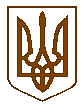 ПЕРВОМАЙСЬКА МІСЬКА РАДАМИКОЛАЇВСЬКОЇ ОБЛАСТІВИКОНАВЧИЙ КОМІТЕТП Р О Т О К О Лзасідання виконавчого комітетувід  13.10.2017 №12
м. Первомайськ
У засіданні взяли участь члени виконавчого комітету міської ради:Головує – Л.Г. Дромашко	- міський головаС.О. Бондарчук, О.В. Кінжалов, О.А. Колесніченко,  О.В. Кукуруза (32-46),  Т.Г. Оболенська, Н.В. Олішевська, І.О. Островська (1-43), О.Є. Пастушок, С.Д. Пітерман (1-44), Н.П. Товста,  Р.Т. Цимбалюк, А.А. Чебаненко.
Відсутні члени виконавчого комітету міської ради:А.М. Біднарик, Г.А. Борик, Б.М. Богатирьов, В.Ф. Капацина, Г.Ф. Остапенко,  Л.Ф. Постернак, С.В. Свідерко, О.Г. Фомінцев.  
Присутні на засіданні виконавчого комітету міської ради:Міський голова                                                                       Л.Г. ДромашкоКеруюча справами виконавчого	                                     Л.Ф. Постернаккомітету міської ради    Місце проведення –
зал засідань виконкомуЗасідання почалося о 10 год. 00 хв.Засідання закінчилося об 12 год. 30 хв.А.Л. Албул	-Н.В. Бистроумова	-Н.Л. Бондарь	-О.Є. Гринчак	-С.О. Доценко	                        -В.В. Дудіч	-Н.А. Заражевська	-Н.В. Козаченко	-А.С. Корнацька	-В.П. Косовський	-О.В. Луценко 	-Д.П. Малішевський 	-М.А. Медведчук	-О.Б. Нечипорук	-О.Г. Новожилова	-Н.М. Перкова	                       -О.В. Растєряєва	-Є.М. Романов 	                      -Р.П. Романько	-Н.І. Сава	-А.С. Степул	-Т.Д. Троян	                            -С.В. Троянська	-А.Я. Хітушко	-Є.Ю. Шарій	-І.В. Чорна	-О.С. Ягнюк	                           -В.В. Яшкін	-А.Л. Албул	-Н.В. Бистроумова	-Н.Л. Бондарь	-О.Є. Гринчак	-С.О. Доценко	                        -В.В. Дудіч	-Н.А. Заражевська	-Н.В. Козаченко	-А.С. Корнацька	-В.П. Косовський	-О.В. Луценко 	-Д.П. Малішевський 	-М.А. Медведчук	-О.Б. Нечипорук	-О.Г. Новожилова	-Н.М. Перкова	                       -О.В. Растєряєва	-Є.М. Романов 	                      -Р.П. Романько	-Н.І. Сава	-А.С. Степул	-Т.Д. Троян	                            -С.В. Троянська	-А.Я. Хітушко	-Є.Ю. Шарій	-І.В. Чорна	-О.С. Ягнюк	                           -В.В. Яшкін	-головний редактор КТ ПЦТМ «Телеком-1» (1-32);головний спеціаліст, економіст управління житлово-комунального господарства міської ради (44-46);економіст ТОВ «Комунсервіс Тепло» (46);начальник управління містобудування, архітектури, комунальної власності та земельних питань  міської ради (29-34);начальник юридичного відділу апарату виконавчого комітету міської ради (1-46);завідуючий гуртожитком КЕВ м. Миколаїв (45);журналіст міської щотижневої інформаційно-рекламної газети «ТВ Всесвіт» (1-45);начальник планово-економічного відділу КП «Первомайський міський водоканал» (44);начальник відділу комунальної власності і земельних відносин управління містобудування, архітектури, комунальної власності та земельних питань  міської ради (25-28);депутат міської ради (1-32);начальник фінансово-господарського відділу - головний бухгалтер апарату виконавчого комітету міської ради (35-38);директор КП «Первомайський міський водоканал» (42-44);депутат міської ради (1-46);голова профспілкового комітету КП «Первомайський міський водоканал» (44);головний спеціаліст відділу кадрової та мобілізаційно-оборонної роботи апарату виконавчого комітету міської ради (39-41);начальник управління у справах дітей міської ради (10-18);головний спеціаліст з юридичних питань управління містобудування, архітектури, комунальної власності та земельних питань  міської ради (32-33);начальник відділу у справах молоді, фізичної культури та спорту управління культури, національностей, релігій, молоді та спорту  міської ради (19-24);директор ТОВ «Комунсервіс Тепло» (46);начальник планового відділу КП  «Первомайський міський водоканал» (44);журналіст міської щотижневої інформаційно-рекламної газети «ТВ Всесвіт» (1-45);начальник управління житлово-комунального господарства міської ради (42-46);головний спеціаліст управління освіти міської ради (5);начальник відділу збуту КП «Первомайський міський водоканал» (44);депутат міської ради (1-46);начальник відділу підприємницької діяльності управління економіки міської ради (9);начальник загального відділу апарату виконавчого комітету міської ради (1-46);заступник начальника управління житлово-комунального господарства міської ради з питань реформування, розвитку і експлуатації житлового фонду та інженерної інфраструктури (42-46).головний редактор КТ ПЦТМ «Телеком-1» (1-32);головний спеціаліст, економіст управління житлово-комунального господарства міської ради (44-46);економіст ТОВ «Комунсервіс Тепло» (46);начальник управління містобудування, архітектури, комунальної власності та земельних питань  міської ради (29-34);начальник юридичного відділу апарату виконавчого комітету міської ради (1-46);завідуючий гуртожитком КЕВ м. Миколаїв (45);журналіст міської щотижневої інформаційно-рекламної газети «ТВ Всесвіт» (1-45);начальник планово-економічного відділу КП «Первомайський міський водоканал» (44);начальник відділу комунальної власності і земельних відносин управління містобудування, архітектури, комунальної власності та земельних питань  міської ради (25-28);депутат міської ради (1-32);начальник фінансово-господарського відділу - головний бухгалтер апарату виконавчого комітету міської ради (35-38);директор КП «Первомайський міський водоканал» (42-44);депутат міської ради (1-46);голова профспілкового комітету КП «Первомайський міський водоканал» (44);головний спеціаліст відділу кадрової та мобілізаційно-оборонної роботи апарату виконавчого комітету міської ради (39-41);начальник управління у справах дітей міської ради (10-18);головний спеціаліст з юридичних питань управління містобудування, архітектури, комунальної власності та земельних питань  міської ради (32-33);начальник відділу у справах молоді, фізичної культури та спорту управління культури, національностей, релігій, молоді та спорту  міської ради (19-24);директор ТОВ «Комунсервіс Тепло» (46);начальник планового відділу КП  «Первомайський міський водоканал» (44);журналіст міської щотижневої інформаційно-рекламної газети «ТВ Всесвіт» (1-45);начальник управління житлово-комунального господарства міської ради (42-46);головний спеціаліст управління освіти міської ради (5);начальник відділу збуту КП «Первомайський міський водоканал» (44);депутат міської ради (1-46);начальник відділу підприємницької діяльності управління економіки міської ради (9);начальник загального відділу апарату виконавчого комітету міської ради (1-46);заступник начальника управління житлово-комунального господарства міської ради з питань реформування, розвитку і експлуатації житлового фонду та інженерної інфраструктури (42-46).Міський голова Л.Г. Дромашко наголосила на тому, що необхідно затвердити порядок денний засідання виконавчого комітету міської ради.
Надійшла пропозиція:
Взяти запропонований порядок денний за основу.По даній пропозиції проведено голосування.Результати голосування:
«за» - 12
«проти» - немає
«утримались» - немає
Міський голова запропонувала членам виконавчого комітету міської ради перенести розгляд питань з №1 по №5 порядку денного засідання виконавчого комітету міської ради на пізніший час в зв’язку з відсутністю доповідачів по даним питанням та розпочати розгляд порядку денного з питання №6, із зміною нумерації питань.По даній пропозиції проведено голосування.Результати голосування:
«за» - 12
«проти» - немає
«утримались» - немаєМіський голова Л.Г. Дромашко запропонувала затвердити порядок денний засідання виконавчого комітету міської ради:Міський голова Л.Г. Дромашко наголосила на тому, що необхідно затвердити порядок денний засідання виконавчого комітету міської ради.
Надійшла пропозиція:
Взяти запропонований порядок денний за основу.По даній пропозиції проведено голосування.Результати голосування:
«за» - 12
«проти» - немає
«утримались» - немає
Міський голова запропонувала членам виконавчого комітету міської ради перенести розгляд питань з №1 по №5 порядку денного засідання виконавчого комітету міської ради на пізніший час в зв’язку з відсутністю доповідачів по даним питанням та розпочати розгляд порядку денного з питання №6, із зміною нумерації питань.По даній пропозиції проведено голосування.Результати голосування:
«за» - 12
«проти» - немає
«утримались» - немаєМіський голова Л.Г. Дромашко запропонувала затвердити порядок денний засідання виконавчого комітету міської ради:Міський голова Л.Г. Дромашко наголосила на тому, що необхідно затвердити порядок денний засідання виконавчого комітету міської ради.
Надійшла пропозиція:
Взяти запропонований порядок денний за основу.По даній пропозиції проведено голосування.Результати голосування:
«за» - 12
«проти» - немає
«утримались» - немає
Міський голова запропонувала членам виконавчого комітету міської ради перенести розгляд питань з №1 по №5 порядку денного засідання виконавчого комітету міської ради на пізніший час в зв’язку з відсутністю доповідачів по даним питанням та розпочати розгляд порядку денного з питання №6, із зміною нумерації питань.По даній пропозиції проведено голосування.Результати голосування:
«за» - 12
«проти» - немає
«утримались» - немаєМіський голова Л.Г. Дромашко запропонувала затвердити порядок денний засідання виконавчого комітету міської ради:Міський голова Л.Г. Дромашко наголосила на тому, що необхідно затвердити порядок денний засідання виконавчого комітету міської ради.
Надійшла пропозиція:
Взяти запропонований порядок денний за основу.По даній пропозиції проведено голосування.Результати голосування:
«за» - 12
«проти» - немає
«утримались» - немає
Міський голова запропонувала членам виконавчого комітету міської ради перенести розгляд питань з №1 по №5 порядку денного засідання виконавчого комітету міської ради на пізніший час в зв’язку з відсутністю доповідачів по даним питанням та розпочати розгляд порядку денного з питання №6, із зміною нумерації питань.По даній пропозиції проведено голосування.Результати голосування:
«за» - 12
«проти» - немає
«утримались» - немаєМіський голова Л.Г. Дромашко запропонувала затвердити порядок денний засідання виконавчого комітету міської ради:По даній пропозиції проведено голосування.Результати голосування:
«за» - 12
«проти» - немає
«утримались» - немаєВИРІШИЛИ: затвердити запропонований порядок денний засідання                        виконавчого комітету міської ради.По даній пропозиції проведено голосування.Результати голосування:
«за» - 12
«проти» - немає
«утримались» - немаєВИРІШИЛИ: затвердити запропонований порядок денний засідання                        виконавчого комітету міської ради.По даній пропозиції проведено голосування.Результати голосування:
«за» - 12
«проти» - немає
«утримались» - немаєВИРІШИЛИ: затвердити запропонований порядок денний засідання                        виконавчого комітету міської ради.По даній пропозиції проведено голосування.Результати голосування:
«за» - 12
«проти» - немає
«утримались» - немаєВИРІШИЛИ: затвердити запропонований порядок денний засідання                        виконавчого комітету міської ради.1.СЛУХАЛИ:ДОПОВІДАЧ:1.СЛУХАЛИ:ДОПОВІДАЧ:Про відзначення 73-ї річниці визволення України від німецько-фашистських загарбників у м.Первомайську Колесніченко О.А.Про відзначення 73-ї річниці визволення України від німецько-фашистських загарбників у м.Первомайську Колесніченко О.А.ВИРІШИЛИ:«за»«проти»«утримались»«не голосували»ВИРІШИЛИ:«за»«проти»«утримались»«не голосували»проект рішення виконкому прийняти- 12- немає- немає- немає (Рішення виконкому №534)проект рішення виконкому прийняти- 12- немає- немає- немає (Рішення виконкому №534)2.СЛУХАЛИ:ДОПОВІДАЧ: ВИРІШИЛИ:«за»«проти»«утримались»«не голосували» 3.СЛУХАЛИ:ДОПОВІДАЧ: ВИСТУПИЛИ:ВИРІШИЛИ:«за»«проти»«утримались»«не голосували»4.СЛУХАЛИ:ДОПОВІДАЧ: ВИСТУПИЛИ:ВИРІШИЛИ:«за»«проти»«утримались»«не голосували»5.СЛУХАЛИ:ДОПОВІДАЧ:ВИСТУПИЛИ: ВИРІШИЛИ:«за»«проти»«утримались»«не голосували»2.СЛУХАЛИ:ДОПОВІДАЧ: ВИРІШИЛИ:«за»«проти»«утримались»«не голосували» 3.СЛУХАЛИ:ДОПОВІДАЧ: ВИСТУПИЛИ:ВИРІШИЛИ:«за»«проти»«утримались»«не голосували»4.СЛУХАЛИ:ДОПОВІДАЧ: ВИСТУПИЛИ:ВИРІШИЛИ:«за»«проти»«утримались»«не голосували»5.СЛУХАЛИ:ДОПОВІДАЧ:ВИСТУПИЛИ: ВИРІШИЛИ:«за»«проти»«утримались»«не голосували»Про внесення змін до рішення виконавчого комітету міської ради від 27.12.2013 року №675 «Про створення комісії з розгляду звернень мешканців міста, щодо неадекватної поведінки громадян, які становлять ризик для оточуючих та осіб, які мають психічні розлади»Колесніченко О.А.проект рішення виконкому прийняти- 12- немає- немає- немає (Рішення виконкому №535)Про зарахування до відділення стаціонарного догляду Територіального центру соціального обслуговування (надання соціальних послуг) м.Первомайськ Колесніченко О.А.Пастушок О.Є., Дромашко Л.Г.проект рішення виконкому прийняти- 12- немає- немає- немає (Рішення виконкому №536)Про реконструкцію системи опалення в квартирах багатоповерхових будинків та будинках приватного сектору, шляхом надання матеріальної допомоги у грошовому еквівалентіКолесніченко О.А.Пастушок О.Є.,  Товста Н.П., Дромашко Л.Г.проект рішення виконкому прийняти- 11- немає- 1- немає (Рішення виконкому №537)Про виконання рішення виконкому від 14.04.2017  №160 «Про затвердження заходів щодо реалізації Програми літнього відпочинку та оздоровлення дітей влітку 2017 року»Троянська С.В.Товста Н.П.,  Олішевська Н.В., Островська І.О., Пастушок О.Є.,  Пітерман С.Д., Дромашко Л.Г.проект рішення виконкому прийняти- 12- немає- немає- немає (Рішення виконкому №538)Про внесення змін до рішення виконавчого комітету міської ради від 27.12.2013 року №675 «Про створення комісії з розгляду звернень мешканців міста, щодо неадекватної поведінки громадян, які становлять ризик для оточуючих та осіб, які мають психічні розлади»Колесніченко О.А.проект рішення виконкому прийняти- 12- немає- немає- немає (Рішення виконкому №535)Про зарахування до відділення стаціонарного догляду Територіального центру соціального обслуговування (надання соціальних послуг) м.Первомайськ Колесніченко О.А.Пастушок О.Є., Дромашко Л.Г.проект рішення виконкому прийняти- 12- немає- немає- немає (Рішення виконкому №536)Про реконструкцію системи опалення в квартирах багатоповерхових будинків та будинках приватного сектору, шляхом надання матеріальної допомоги у грошовому еквівалентіКолесніченко О.А.Пастушок О.Є.,  Товста Н.П., Дромашко Л.Г.проект рішення виконкому прийняти- 11- немає- 1- немає (Рішення виконкому №537)Про виконання рішення виконкому від 14.04.2017  №160 «Про затвердження заходів щодо реалізації Програми літнього відпочинку та оздоровлення дітей влітку 2017 року»Троянська С.В.Товста Н.П.,  Олішевська Н.В., Островська І.О., Пастушок О.Є.,  Пітерман С.Д., Дромашко Л.Г.проект рішення виконкому прийняти- 12- немає- немає- немає (Рішення виконкому №538)6.СЛУХАЛИ:ДОПОВІДАЧ: ВИРІШИЛИ:«за»«проти»«утримались»«не голосували»7.СЛУХАЛИ:ДОПОВІДАЧ: ВИРІШИЛИ:«за»«проти»«утримались»«не голосували»6.СЛУХАЛИ:ДОПОВІДАЧ: ВИРІШИЛИ:«за»«проти»«утримались»«не голосували»7.СЛУХАЛИ:ДОПОВІДАЧ: ВИРІШИЛИ:«за»«проти»«утримались»«не голосували»Про проведення міського фестивалю родинної творчості «Мотив для двох сердець»Олішевська Н.В.проект рішення виконкому прийняти- 12- немає- немає- немає (Рішення виконкому №539)Про відзначення Всеукраїнського дня працівників культури та майстрів народного мистецтва в м.Первомайську Олішевська Н.В.проект рішення виконкому прийняти- 12- немає- немає- немає (Рішення виконкому №540)Про проведення міського фестивалю родинної творчості «Мотив для двох сердець»Олішевська Н.В.проект рішення виконкому прийняти- 12- немає- немає- немає (Рішення виконкому №539)Про відзначення Всеукраїнського дня працівників культури та майстрів народного мистецтва в м.Первомайську Олішевська Н.В.проект рішення виконкому прийняти- 12- немає- немає- немає (Рішення виконкому №540)8.СЛУХАЛИ:ДОПОВІДАЧ: ВИРІШИЛИ:«за»«проти»«утримались»«не голосували»8.СЛУХАЛИ:ДОПОВІДАЧ: ВИРІШИЛИ:«за»«проти»«утримались»«не голосували»Про відзначення Всеукраїнського дня  бібліотек в місті Первомайську Олішевська Н.В.проект рішення виконкому прийняти- 12- немає- немає- немає (Рішення виконкому №541)Про відзначення Всеукраїнського дня  бібліотек в місті Первомайську Олішевська Н.В.проект рішення виконкому прийняти- 12- немає- немає- немає (Рішення виконкому №541)9.СЛУХАЛИ:ДОПОВІДАЧІ: ВИРІШИЛИ:«за»«проти»«утримались»«не голосували»9.СЛУХАЛИ:ДОПОВІДАЧІ: ВИРІШИЛИ:«за»«проти»«утримались»«не голосували»Про   внесення  змін  до  рішення   виконавчого комітету    міської    ради   від  11.11.2016  року №551  «Про  затвердження   плану   діяльності з   підготовки     проектів    регуляторних   актів виконавчим  комітетом міської ради на 2017 рік»Чорна І.В.проект рішення виконкому прийняти- 12- немає- немає- немає (Рішення виконкому №542)Про   внесення  змін  до  рішення   виконавчого комітету    міської    ради   від  11.11.2016  року №551  «Про  затвердження   плану   діяльності з   підготовки     проектів    регуляторних   актів виконавчим  комітетом міської ради на 2017 рік»Чорна І.В.проект рішення виконкому прийняти- 12- немає- немає- немає (Рішення виконкому №542)10.СЛУХАЛИ:ДОПОВІДАЧ: ВИРІШИЛИ:«за»«проти»«утримались»«не голосували»11.СЛУХАЛИ:ДОПОВІДАЧ: ВИРІШИЛИ:«за»«проти»«утримались»«не голосували»12.СЛУХАЛИ:ДОПОВІДАЧ: 10.СЛУХАЛИ:ДОПОВІДАЧ: ВИРІШИЛИ:«за»«проти»«утримались»«не голосували»11.СЛУХАЛИ:ДОПОВІДАЧ: ВИРІШИЛИ:«за»«проти»«утримались»«не голосували»12.СЛУХАЛИ:ДОПОВІДАЧ: Про розгляд заяви  гр. хххххх гр. ххххххПеркова Н.М.проект рішення виконкому прийняти- 12- немає- немає- немає (Рішення виконкому №543)Про розгляд заяви  гр. хххххх гр. ххххххПеркова Н.М.проект рішення виконкому прийняти- 12- немає- немає- немає (Рішення виконкому №544)Про розгляд заяви  гр. хххххх гр. ххххххПеркова Н.М.Про розгляд заяви  гр. хххххх гр. ххххххПеркова Н.М.проект рішення виконкому прийняти- 12- немає- немає- немає (Рішення виконкому №543)Про розгляд заяви  гр. хххххх гр. ххххххПеркова Н.М.проект рішення виконкому прийняти- 12- немає- немає- немає (Рішення виконкому №544)Про розгляд заяви  гр. хххххх гр. ххххххПеркова Н.М.ВИРІШИЛИ:«за»
«проти»
«утримались»«не голосували»13.СЛУХАЛИ:ДОПОВІДАЧ: ВИРІШИЛИ:«за»
«проти»
«утримались»«не голосували»ВИРІШИЛИ:«за»
«проти»
«утримались»«не голосували»13.СЛУХАЛИ:ДОПОВІДАЧ: ВИРІШИЛИ:«за»
«проти»
«утримались»«не голосували»проект рішення виконкому прийняти- 12- немає- немає- немає (Рішення виконкому №545)Про розгляд заяви гр. хххххх гр. ххххххПеркова Н.М.проект рішення виконкому прийняти- 12- немає- немає- немає (Рішення виконкому №546)проект рішення виконкому прийняти- 12- немає- немає- немає (Рішення виконкому №545)Про розгляд заяви гр. хххххх гр. ххххххПеркова Н.М.проект рішення виконкому прийняти- 12- немає- немає- немає (Рішення виконкому №546)14.СЛУХАЛИ:ДОПОВІДАЧ: ВИРІШИЛИ:«за»«проти»«утримались»«не голосували»14.СЛУХАЛИ:ДОПОВІДАЧ: ВИРІШИЛИ:«за»«проти»«утримались»«не голосували»Про розгляд заяви  гр. ххххххПеркова Н.М.проект рішення виконкому прийняти- 12- немає- немає- немає (Рішення виконкому №547)Про розгляд заяви  гр. ххххххПеркова Н.М.проект рішення виконкому прийняти- 12- немає- немає- немає (Рішення виконкому №547)15.СЛУХАЛИ:ДОПОВІДАЧ: ВИРІШИЛИ:«за»
«проти»
«утримались»«не голосували»15.СЛУХАЛИ:ДОПОВІДАЧ: ВИРІШИЛИ:«за»
«проти»
«утримались»«не голосували»Про розгляд заяви  гр. хххххх гр. ххххххПеркова Н.М.проект рішення виконкому прийняти- 12- немає- немає- немає (Рішення виконкому №548)Про розгляд заяви  гр. хххххх гр. ххххххПеркова Н.М.проект рішення виконкому прийняти- 12- немає- немає- немає (Рішення виконкому №548)16.СЛУХАЛИ:ДОПОВІДАЧ:ВИРІШИЛИ:«за»«проти»«утримались»«не голосували»16.СЛУХАЛИ:ДОПОВІДАЧ:ВИРІШИЛИ:«за»«проти»«утримались»«не голосували»Про надання повної цивільної  дієздатності неповнолітній  хххххх Перкова Н.М.проект рішення виконкому прийняти- 12- немає- немає- немає (Рішення виконкому №549)Про надання повної цивільної  дієздатності неповнолітній  хххххх Перкова Н.М.проект рішення виконкому прийняти- 12- немає- немає- немає (Рішення виконкому №549)17.СЛУХАЛИ:ДОПОВІДАЧ: ВИРІШИЛИ:«за»
«проти»
«утримались»«не голосували»17.СЛУХАЛИ:ДОПОВІДАЧ: ВИРІШИЛИ:«за»
«проти»
«утримались»«не голосували»Про розгляд  заяви  гр. хххххх з питання зміни прізвища малолітніх дітейПеркова Н.М.проект рішення виконкому прийняти- 12- немає- немає- немає (Рішення виконкому №550)Про розгляд  заяви  гр. хххххх з питання зміни прізвища малолітніх дітейПеркова Н.М.проект рішення виконкому прийняти- 12- немає- немає- немає (Рішення виконкому №550)18.СЛУХАЛИ:ДОПОВІДАЧ: ВИРІШИЛИ:«за»«проти»«утримались»«не голосували»18.СЛУХАЛИ:ДОПОВІДАЧ: ВИРІШИЛИ:«за»«проти»«утримались»«не голосували»Про встановлення порядку побачення гр. хххххх з малолітнім сином Перкова Н.М.проект рішення виконкому прийняти- 12- немає- немає- немає (Рішення виконкому №551)Про встановлення порядку побачення гр. хххххх з малолітнім сином Перкова Н.М.проект рішення виконкому прийняти- 12- немає- немає- немає (Рішення виконкому №551)19.СЛУХАЛИ:ДОПОВІДАЧ: ВИРІШИЛИ:«за»«проти»«утримались»«не голосували»19.СЛУХАЛИ:ДОПОВІДАЧ: ВИРІШИЛИ:«за»«проти»«утримались»«не голосували»Про відшкодування витрат МФК «Первомайськ» за участь у календарній грі Чемпіонату Миколаївської області з футболу серед КФК  в с. Агрономія Романов Є.М.проект рішення виконкому прийняти- 12- немає- немає- немає (Рішення виконкому №552)Про відшкодування витрат МФК «Первомайськ» за участь у календарній грі Чемпіонату Миколаївської області з футболу серед КФК  в с. Агрономія Романов Є.М.проект рішення виконкому прийняти- 12- немає- немає- немає (Рішення виконкому №552)20.СЛУХАЛИ:ДОПОВІДАЧ: ВИРІШИЛИ:«за»
«проти»
«утримались»«не голосували»20.СЛУХАЛИ:ДОПОВІДАЧ: ВИРІШИЛИ:«за»
«проти»
«утримались»«не голосували»Про відшкодування витрат МФК «Первомайськ» за участь  у календарній грі Чемпіонату Миколаївської області з футболу серед КФК  в м. ВознесенськРоманов Є.М.проект рішення виконкому прийняти- 12- немає- немає- немає (Рішення виконкому №553)Про відшкодування витрат МФК «Первомайськ» за участь  у календарній грі Чемпіонату Миколаївської області з футболу серед КФК  в м. ВознесенськРоманов Є.М.проект рішення виконкому прийняти- 12- немає- немає- немає (Рішення виконкому №553)21.СЛУХАЛИ:ДОПОВІДАЧ:ВИРІШИЛИ:«за»
«проти»
«утримались»«не голосували»21.СЛУХАЛИ:ДОПОВІДАЧ:ВИРІШИЛИ:«за»
«проти»
«утримались»«не голосували»Про відшкодування витрат МФК «Первомайськ» за участь у календарній грі Чемпіонату України з футболу серед аматорів в м. КропивницькийРоманов Є.М.проект рішення виконкому прийняти- 12- немає- немає- немає (Рішення виконкому №554)Про відшкодування витрат МФК «Первомайськ» за участь у календарній грі Чемпіонату України з футболу серед аматорів в м. КропивницькийРоманов Є.М.проект рішення виконкому прийняти- 12- немає- немає- немає (Рішення виконкому №554)22.СЛУХАЛИ:ДОПОВІДАЧ: ВИРІШИЛИ:«за»
«проти»
«утримались»«не голосували»Про відшкодування витрат за проведення в м.Первомайську календарної гри Чемпіонату України з футболу серед аматорів між командами МФК «Первомайськ» та ФК «Кристал»Романов Є.М.проект рішення виконкому прийняти- 12- немає- немає- немає (Рішення виконкому №555)Про відшкодування витрат за проведення в м.Первомайську календарної гри Чемпіонату України з футболу серед аматорів між командами МФК «Первомайськ» та ФК «Кристал»Романов Є.М.проект рішення виконкому прийняти- 12- немає- немає- немає (Рішення виконкому №555)23.СЛУХАЛИ:ДОПОВІДАЧ: ВИРІШИЛИ:«за»
«проти»
«утримались»«не голосували»Про відшкодування витрат за проведення в м.Первомайську календарної гри Чемпіонату Миколаївської області з футболу серед КФК між командами МФК «Первомайськ» та ФК «Агрономія»Романов Є.М.проект рішення виконкому прийняти- 12- немає- немає- немає (Рішення виконкому №556)Про відшкодування витрат за проведення в м.Первомайську календарної гри Чемпіонату Миколаївської області з футболу серед КФК між командами МФК «Первомайськ» та ФК «Агрономія»Романов Є.М.проект рішення виконкому прийняти- 12- немає- немає- немає (Рішення виконкому №556)24.СЛУХАЛИ:ДОПОВІДАЧ:ВИРІШИЛИ:«за»
«проти»
«утримались»«не голосували»24.СЛУХАЛИ:ДОПОВІДАЧ:ВИРІШИЛИ:«за»
«проти»
«утримались»«не голосували»Про відшкодування витрат МФК «Первомайськ» за участь у календарній грі Чемпіонату Миколаївської області з футболу серед КФК  в м. ЮжноукраїнськРоманов Є.М.проект рішення виконкому прийняти- 12- немає- немає- немає (Рішення виконкому №557)Про відшкодування витрат МФК «Первомайськ» за участь у календарній грі Чемпіонату Миколаївської області з футболу серед КФК  в м. ЮжноукраїнськРоманов Є.М.проект рішення виконкому прийняти- 12- немає- немає- немає (Рішення виконкому №557)25.СЛУХАЛИ:ДОПОВІДАЧ: ВИРІШИЛИ:«за»
«проти»
«утримались»«не голосували»25.СЛУХАЛИ:ДОПОВІДАЧ: ВИРІШИЛИ:«за»
«проти»
«утримались»«не голосували»Про постановку на квартирний  облік Корнацька А.С.проект рішення виконкому прийняти- 11
- немає
- немає- 1(Рішення виконкому №558)Про постановку на квартирний  облік Корнацька А.С.проект рішення виконкому прийняти- 11
- немає
- немає- 1(Рішення виконкому №558)26.СЛУХАЛИ:ДОПОВІДАЧ: ВИРІШИЛИ:«за»«проти»«утримались»«не голосували»26.СЛУХАЛИ:ДОПОВІДАЧ: ВИРІШИЛИ:«за»«проти»«утримались»«не голосували»Про надання житлаКорнацька А.С.проект рішення виконкому прийняти- 11
- немає
- немає- 1(Рішення виконкому №559)Про надання житлаКорнацька А.С.проект рішення виконкому прийняти- 11
- немає
- немає- 1(Рішення виконкому №559)27.СЛУХАЛИ:ДОПОВІДАЧ: ВИРІШИЛИ:«за»
«проти»
«утримались»«не голосували»27.СЛУХАЛИ:ДОПОВІДАЧ: ВИРІШИЛИ:«за»
«проти»
«утримались»«не голосували»Про зміну договору найму жилого приміщенняКорнацька А.С.проект рішення виконкому прийняти- 11
- немає
- немає- 1(Рішення виконкому №560)Про зміну договору найму жилого приміщенняКорнацька А.С.проект рішення виконкому прийняти- 11
- немає
- немає- 1(Рішення виконкому №560)28.СЛУХАЛИ:ДОПОВІДАЧ: ВИРІШИЛИ:«за»
«проти»
«утримались»		«не голосували»28.СЛУХАЛИ:ДОПОВІДАЧ: ВИРІШИЛИ:«за»
«проти»
«утримались»		«не голосували»Про зміну договору найму жилого приміщенняКорнацька А.С.проект рішення виконкому прийняти- 11
- немає
- немає- 1(Рішення виконкому №561)Про зміну договору найму жилого приміщенняКорнацька А.С.проект рішення виконкому прийняти- 11
- немає
- немає- 1(Рішення виконкому №561)29.СЛУХАЛИ:ДОПОВІДАЧ: ВИРІШИЛИ:«за»«проти»«утримались»«не голосували»29.СЛУХАЛИ:ДОПОВІДАЧ: ВИРІШИЛИ:«за»«проти»«утримались»«не голосували»Про переведення садового будинку №23 в садовому товаристві «Меліоратор» в жилий будинок та присвоення адреси у місті ПервомайськуГринчак О.Є.проект рішення виконкому прийняти- 12
- немає
- немає- немає(Рішення виконкому №562)Про переведення садового будинку №23 в садовому товаристві «Меліоратор» в жилий будинок та присвоення адреси у місті ПервомайськуГринчак О.Є.проект рішення виконкому прийняти- 12
- немає
- немає- немає(Рішення виконкому №562)30.СЛУХАЛИ:ДОПОВІДАЧ: ВИРІШИЛИ:«за»«проти»«утримались»«не голосували»30.СЛУХАЛИ:ДОПОВІДАЧ: ВИРІШИЛИ:«за»«проти»«утримались»«не голосували»Про дозвіл на знесення житлового будинку №65 по вул. Валерія Чкалова у місті ПервомайськуГринчак О.Є.проект рішення виконкому прийняти- 12
- немає
- немає- немає(Рішення виконкому №563)Про дозвіл на знесення житлового будинку №65 по вул. Валерія Чкалова у місті ПервомайськуГринчак О.Є.проект рішення виконкому прийняти- 12
- немає
- немає- немає(Рішення виконкому №563)31.СЛУХАЛИ:ДОПОВІДАЧ: ВИРІШИЛИ:«за»«проти»«утримались»«не голосували»31.СЛУХАЛИ:ДОПОВІДАЧ: ВИРІШИЛИ:«за»«проти»«утримались»«не голосували»Про присвоєння  адрес у місті ПервомайськуГринчак О.Є.проект рішення виконкому прийняти- 12
- немає
- немає- немає(Рішення виконкому №564)Про присвоєння  адрес у місті ПервомайськуГринчак О.Є.проект рішення виконкому прийняти- 12
- немає
- немає- немає(Рішення виконкому №564)32.СЛУХАЛИ:ДОПОВІДАЧ: ВИСТУПИЛИ:32.СЛУХАЛИ:ДОПОВІДАЧ: ВИСТУПИЛИ:Про надання дозволу на розміщення зовнішньої реклами у м. Первомайську Гринчак О.Є.Цимбалюк Р.Т.,  Бондарчук С.О., Островська І.О., Пастушок О.Є., Растєряєва О.В., Доценко С.О., Медведчук М.А., Кукуруза О.В., Дромашко Л.Г.Про надання дозволу на розміщення зовнішньої реклами у м. Первомайську Гринчак О.Є.Цимбалюк Р.Т.,  Бондарчук С.О., Островська І.О., Пастушок О.Є., Растєряєва О.В., Доценко С.О., Медведчук М.А., Кукуруза О.В., Дромашко Л.Г.Результати голосування:
«за» - немає
«проти» - 13
«утримались» - немає«не голосували» - немаєЗа результатами голосування проект рішення виконкому не прийнятий (Додається).Результати голосування:
«за» - немає
«проти» - 13
«утримались» - немає«не голосували» - немаєЗа результатами голосування проект рішення виконкому не прийнятий (Додається).Результати голосування:
«за» - немає
«проти» - 13
«утримались» - немає«не голосували» - немаєЗа результатами голосування проект рішення виконкому не прийнятий (Додається).Результати голосування:
«за» - немає
«проти» - 13
«утримались» - немає«не голосували» - немаєЗа результатами голосування проект рішення виконкому не прийнятий (Додається).33.СЛУХАЛИ:ДОПОВІДАЧ: 33.СЛУХАЛИ:ДОПОВІДАЧ: Про продовження строку дії дозволу на розміщення зовнішньої реклами у м. Первомайську Гринчак О.Є.Про продовження строку дії дозволу на розміщення зовнішньої реклами у м. Первомайську Гринчак О.Є.Надійшла пропозиція взяти проект рішення виконкому за основу.По даній пропозиції проведено голосування.Надійшла пропозиція взяти проект рішення виконкому за основу.По даній пропозиції проведено голосування.Надійшла пропозиція взяти проект рішення виконкому за основу.По даній пропозиції проведено голосування.Надійшла пропозиція взяти проект рішення виконкому за основу.По даній пропозиції проведено голосування.Результати голосування:«за»«проти»«утримались»«не голосували»Пропозиція приймається.Результати голосування:«за»«проти»«утримались»«не голосували»Пропозиція приймається.- 13- немає- немає- немає- 13- немає- немає- немаєНадійшла пропозиція міського голови Дромашко Л.Г. (враховуючи пропозиції членів виконавчого комітету міської ради) прийняти проект рішення виконкому із наступною зміною:Надійшла пропозиція міського голови Дромашко Л.Г. (враховуючи пропозиції членів виконавчого комітету міської ради) прийняти проект рішення виконкому із наступною зміною:Надійшла пропозиція міського голови Дромашко Л.Г. (враховуючи пропозиції членів виконавчого комітету міської ради) прийняти проект рішення виконкому із наступною зміною:Надійшла пропозиція міського голови Дромашко Л.Г. (враховуючи пропозиції членів виконавчого комітету міської ради) прийняти проект рішення виконкому із наступною зміною:Викласти пункт 2 проекту рішення виконкому замість:    2.  Фізичній особі – підприємцю Покусаєвій Раїсі Павлівні передбачити можливість розміщення соціальної реклами на замовлення  виконавчого комітету міської ради терміном 30 календарних днів протягом року та згідно встановленого виконавчим комітетом міської ради графіку.в наступній редакції:    2.  Фізичній особі – підприємцю Покусаєвій Раїсі Павлівні передбачити можливість розміщення соціальної реклами на замовлення  виконавчого комітету міської ради терміном 30 календарних днів з кожної рекламної площини протягом року та згідно встановленого виконавчим комітетом міської ради графіку.Викласти пункт 2 проекту рішення виконкому замість:    2.  Фізичній особі – підприємцю Покусаєвій Раїсі Павлівні передбачити можливість розміщення соціальної реклами на замовлення  виконавчого комітету міської ради терміном 30 календарних днів протягом року та згідно встановленого виконавчим комітетом міської ради графіку.в наступній редакції:    2.  Фізичній особі – підприємцю Покусаєвій Раїсі Павлівні передбачити можливість розміщення соціальної реклами на замовлення  виконавчого комітету міської ради терміном 30 календарних днів з кожної рекламної площини протягом року та згідно встановленого виконавчим комітетом міської ради графіку.По даній  пропозиції проведено голосування.По даній  пропозиції проведено голосування.По даній  пропозиції проведено голосування.По даній  пропозиції проведено голосування.Результати голосування:
«за»
«проти»
«утримались»«не голосували»Пропозиція приймається.ВИРІШИЛИ:«за»
«проти»
«утримались»		«не голосували»Результати голосування:
«за»
«проти»
«утримались»«не голосували»Пропозиція приймається.ВИРІШИЛИ:«за»
«проти»
«утримались»		«не голосували»- 12
- немає
- 1- немаєприйняти проект рішення виконкому із зміною  в цілому:- 12
- немає
- 1- немає(Рішення виконкому №565)- 12
- немає
- 1- немаєприйняти проект рішення виконкому із зміною  в цілому:- 12
- немає
- 1- немає(Рішення виконкому №565)Члени виконавчого комітету міської ради Пастушок О.Є., Пітерман С.Д., Цимбалюк Р.Т. заявили про потенційний конфлікт інтересів при розгляді наступного питання.Члени виконавчого комітету міської ради Пастушок О.Є., Пітерман С.Д., Цимбалюк Р.Т. заявили про потенційний конфлікт інтересів при розгляді наступного питання.Члени виконавчого комітету міської ради Пастушок О.Є., Пітерман С.Д., Цимбалюк Р.Т. заявили про потенційний конфлікт інтересів при розгляді наступного питання.Члени виконавчого комітету міської ради Пастушок О.Є., Пітерман С.Д., Цимбалюк Р.Т. заявили про потенційний конфлікт інтересів при розгляді наступного питання.34.СЛУХАЛИ:ДОПОВІДАЧ: 34.СЛУХАЛИ:ДОПОВІДАЧ: Про затвердження складу комісії по обстеженню безгосподарного майна Гринчак О.Є.Про затвердження складу комісії по обстеженню безгосподарного майна Гринчак О.Є.Надійшла пропозиція взяти проект рішення виконкому за основу.По даній пропозиції проведено голосування.Результати голосування:«за» - 13
«проти» - немає
«утримались» - немає«не голосували» - немаєНадійшли пропозиції членів виконавчого комітету міської ради Пастушок О.Є., Пітермана С.Д.,  та Цимбалюка Р.Т. щодо включення їх до складу комісії по обстеженню безгосподарного майна.В зв’язку із надходженням вищезазначених пропозицій, міський голова Дромашко Л.Г. внесла пропозицію доповнити додаток до проекту рішення виконкому «Склад комісії по обстеженню безгосподарного майна» членами комісії:Пастушок Оксана Євгенівна               член виконавчого комітету міської ради                                                               (за узгодженням);Пітерман Семен Давидович                член виконавчого комітету міської ради                                                               (за узгодженням);Цимбалюк Руслан Тимофійович         член виконавчого комітету міської ради                                                               (за узгодженням).По даній пропозиції проведено голосування.Результати голосування:«за» - 13
«проти» - немає
«утримались» - немає«не голосували» - немаєНадійшла пропозиція взяти проект рішення виконкому за основу.По даній пропозиції проведено голосування.Результати голосування:«за» - 13
«проти» - немає
«утримались» - немає«не голосували» - немаєНадійшли пропозиції членів виконавчого комітету міської ради Пастушок О.Є., Пітермана С.Д.,  та Цимбалюка Р.Т. щодо включення їх до складу комісії по обстеженню безгосподарного майна.В зв’язку із надходженням вищезазначених пропозицій, міський голова Дромашко Л.Г. внесла пропозицію доповнити додаток до проекту рішення виконкому «Склад комісії по обстеженню безгосподарного майна» членами комісії:Пастушок Оксана Євгенівна               член виконавчого комітету міської ради                                                               (за узгодженням);Пітерман Семен Давидович                член виконавчого комітету міської ради                                                               (за узгодженням);Цимбалюк Руслан Тимофійович         член виконавчого комітету міської ради                                                               (за узгодженням).По даній пропозиції проведено голосування.Результати голосування:«за» - 13
«проти» - немає
«утримались» - немає«не голосували» - немаєНадійшла пропозиція взяти проект рішення виконкому за основу.По даній пропозиції проведено голосування.Результати голосування:«за» - 13
«проти» - немає
«утримались» - немає«не голосували» - немаєНадійшли пропозиції членів виконавчого комітету міської ради Пастушок О.Є., Пітермана С.Д.,  та Цимбалюка Р.Т. щодо включення їх до складу комісії по обстеженню безгосподарного майна.В зв’язку із надходженням вищезазначених пропозицій, міський голова Дромашко Л.Г. внесла пропозицію доповнити додаток до проекту рішення виконкому «Склад комісії по обстеженню безгосподарного майна» членами комісії:Пастушок Оксана Євгенівна               член виконавчого комітету міської ради                                                               (за узгодженням);Пітерман Семен Давидович                член виконавчого комітету міської ради                                                               (за узгодженням);Цимбалюк Руслан Тимофійович         член виконавчого комітету міської ради                                                               (за узгодженням).По даній пропозиції проведено голосування.Результати голосування:«за» - 13
«проти» - немає
«утримались» - немає«не голосували» - немаєНадійшла пропозиція взяти проект рішення виконкому за основу.По даній пропозиції проведено голосування.Результати голосування:«за» - 13
«проти» - немає
«утримались» - немає«не голосували» - немаєНадійшли пропозиції членів виконавчого комітету міської ради Пастушок О.Є., Пітермана С.Д.,  та Цимбалюка Р.Т. щодо включення їх до складу комісії по обстеженню безгосподарного майна.В зв’язку із надходженням вищезазначених пропозицій, міський голова Дромашко Л.Г. внесла пропозицію доповнити додаток до проекту рішення виконкому «Склад комісії по обстеженню безгосподарного майна» членами комісії:Пастушок Оксана Євгенівна               член виконавчого комітету міської ради                                                               (за узгодженням);Пітерман Семен Давидович                член виконавчого комітету міської ради                                                               (за узгодженням);Цимбалюк Руслан Тимофійович         член виконавчого комітету міської ради                                                               (за узгодженням).По даній пропозиції проведено голосування.Результати голосування:«за» - 13
«проти» - немає
«утримались» - немає«не голосували» - немаєВИРІШИЛИ:«за»
«проти»
«утримались»		«не голосували»ВИРІШИЛИ:«за»
«проти»
«утримались»		«не голосували»прийняти проект рішення виконкому із доповненнями в цілому:- 13
- немає
- немає- немає(Рішення виконкому №566)прийняти проект рішення виконкому із доповненнями в цілому:- 13
- немає
- немає- немає(Рішення виконкому №566)35.СЛУХАЛИ:ДОПОВІДАЧ: ВИРІШИЛИ:«за»«проти»«утримались»«не голосували»35.СЛУХАЛИ:ДОПОВІДАЧ: ВИРІШИЛИ:«за»«проти»«утримались»«не голосували»Про внесення змін до рішення виконкому міської ради від 11.08.2017р. №434   «Про підготовку та проведення святкових заходів з нагоди  341–ї  річниці  утворення  міста Первомайська»Луценко О.В.проект рішення виконкому прийняти- 13
- немає
- немає- немає(Рішення виконкому №567)Про внесення змін до рішення виконкому міської ради від 11.08.2017р. №434   «Про підготовку та проведення святкових заходів з нагоди  341–ї  річниці  утворення  міста Первомайська»Луценко О.В.проект рішення виконкому прийняти- 13
- немає
- немає- немає(Рішення виконкому №567)36.СЛУХАЛИ:ДОПОВІДАЧ: ВИРІШИЛИ:«за»«проти»«утримались»«не голосували»36.СЛУХАЛИ:ДОПОВІДАЧ: ВИРІШИЛИ:«за»«проти»«утримались»«не голосували»Про внесення змін до рішення виконкому міської ради від 13.01.2017р. №3   «Про затвердження розрахунків видатків на виконання Програми «Наше місто: його події, свята, трудові будні»Луценко О.В.проект рішення виконкому прийняти- 13
- немає
- немає- немає(Рішення виконкому №568)Про внесення змін до рішення виконкому міської ради від 13.01.2017р. №3   «Про затвердження розрахунків видатків на виконання Програми «Наше місто: його події, свята, трудові будні»Луценко О.В.проект рішення виконкому прийняти- 13
- немає
- немає- немає(Рішення виконкому №568)37.СЛУХАЛИ:ДОПОВІДАЧ: ВИРІШИЛИ:«за»«проти»«утримались»«не голосували»37.СЛУХАЛИ:ДОПОВІДАЧ: ВИРІШИЛИ:«за»«проти»«утримались»«не голосували»Про внесення змін до рішення виконкому міської ради від 11.08.2017р. №435   «Про підготовку та відзначення 80-річчя утворення Миколаївської області в  м.Первомайську»Луценко О.В.проект рішення виконкому прийняти- 13
- немає
- немає- немає(Рішення виконкому №569)Про внесення змін до рішення виконкому міської ради від 11.08.2017р. №435   «Про підготовку та відзначення 80-річчя утворення Миколаївської області в  м.Первомайську»Луценко О.В.проект рішення виконкому прийняти- 13
- немає
- немає- немає(Рішення виконкому №569)38.СЛУХАЛИ:ДОПОВІДАЧ: ВИРІШИЛИ:«за»«проти»«утримались»«не голосували»38.СЛУХАЛИ:ДОПОВІДАЧ: ВИРІШИЛИ:«за»«проти»«утримались»«не голосували»Про внесення змін до рішення виконавчого комітету міської ради від 26.09.2017 року №521 «Про відзначення Дня захисника України в місті Первомайську в 2017 році»Луценко О.В.проект рішення виконкому прийняти- 13
- немає
- немає- немає(Рішення виконкому №570)Про внесення змін до рішення виконавчого комітету міської ради від 26.09.2017 року №521 «Про відзначення Дня захисника України в місті Первомайську в 2017 році»Луценко О.В.проект рішення виконкому прийняти- 13
- немає
- немає- немає(Рішення виконкому №570)39.СЛУХАЛИ:ДОПОВІДАЧ: ВИРІШИЛИ:«за»«проти»«утримались»«не голосували»39.СЛУХАЛИ:ДОПОВІДАЧ: ВИРІШИЛИ:«за»«проти»«утримались»«не голосували»Про нагородження Почесними грамотами виконавчого комітету міської ради та цінними подарункамиНовожилова О.Г.проект рішення виконкому прийняти- 13
- немає
- немає- немає(Рішення виконкому №571)Про нагородження Почесними грамотами виконавчого комітету міської ради та цінними подарункамиНовожилова О.Г.проект рішення виконкому прийняти- 13
- немає
- немає- немає(Рішення виконкому №571)40.СЛУХАЛИ:ДОПОВІДАЧ: ВИРІШИЛИ:«за»«проти»«утримались»«не голосували»40.СЛУХАЛИ:ДОПОВІДАЧ: ВИРІШИЛИ:«за»«проти»«утримались»«не голосували»Про нагородження цінними подарункамиНовожилова О.Г.проект рішення виконкому прийняти- 13
- немає
- немає- немає(Рішення виконкому №572)Про нагородження цінними подарункамиНовожилова О.Г.проект рішення виконкому прийняти- 13
- немає
- немає- немає(Рішення виконкому №572)41.СЛУХАЛИ:ДОПОВІДАЧ: ВИРІШИЛИ:«за»«проти»«утримались»«не голосували»41.СЛУХАЛИ:ДОПОВІДАЧ: ВИРІШИЛИ:«за»«проти»«утримались»«не голосували»Про нагородження Почесними грамотами виконавчого комітету міської радиНовожилова О.Г.проект рішення виконкому прийняти- 13
- немає
- немає- немає(Рішення виконкому №573)Про нагородження Почесними грамотами виконавчого комітету міської радиНовожилова О.Г.проект рішення виконкому прийняти- 13
- немає
- немає- немає(Рішення виконкому №573)42.СЛУХАЛИ:ДОПОВІДАЧ: ВИРІШИЛИ:«за»«проти»«утримались»«не голосували»42.СЛУХАЛИ:ДОПОВІДАЧ: ВИРІШИЛИ:«за»«проти»«утримались»«не голосували»Про хід виконання рішення міської ради  від 24.12.2010 року № 5 «Про затвердження Програми «Питна вода міста Первомайська» на 2011-2020 роки»Троян Т.Д.проект рішення виконкому прийняти- 13
- немає
- немає- немає(Рішення виконкому №574)Про хід виконання рішення міської ради  від 24.12.2010 року № 5 «Про затвердження Програми «Питна вода міста Первомайська» на 2011-2020 роки»Троян Т.Д.проект рішення виконкому прийняти- 13
- немає
- немає- немає(Рішення виконкому №574)43.СЛУХАЛИ:ДОПОВІДАЧ: ВИРІШИЛИ:«за»«проти»«утримались»«не голосували»43.СЛУХАЛИ:ДОПОВІДАЧ: ВИРІШИЛИ:«за»«проти»«утримались»«не голосували»Про проведення осіннього місячника з благоустрою і санітарного очищення міста ПервомайськаТроян Т.Д.проект рішення виконкому прийняти- 13
- немає
- немає- немає(Рішення виконкому №575)Про проведення осіннього місячника з благоустрою і санітарного очищення міста ПервомайськаТроян Т.Д.проект рішення виконкому прийняти- 13
- немає
- немає- немає(Рішення виконкому №575)44.СЛУХАЛИ:ДОПОВІДАЧ: ВИСТУПИЛИ:44.СЛУХАЛИ:ДОПОВІДАЧ: ВИСТУПИЛИ:Про встановлення  тарифів на водопостачання та водовідведення комунальному підприємству «Первомайський міський водоканал»Троян Т.Д.Малішевський  Д.П., Кукуруза О.В., Пастушок О.Є., Медведчук М.А., Нечипорук О.Б.,  Бондарчук С.О., Колесніченко О.А., Цимбалюк Р.Т., Чебаненко А.А., Островська І.О.,  Дромашко Л.Г.Про встановлення  тарифів на водопостачання та водовідведення комунальному підприємству «Первомайський міський водоканал»Троян Т.Д.Малішевський  Д.П., Кукуруза О.В., Пастушок О.Є., Медведчук М.А., Нечипорук О.Б.,  Бондарчук С.О., Колесніченко О.А., Цимбалюк Р.Т., Чебаненко А.А., Островська І.О.,  Дромашко Л.Г.Результати голосування:
«за» - 9
«проти» - немає
«утримались» - 3«не голосували» - 1За результатами голосування проект рішення виконкому не прийнятий (Додається).Результати голосування:
«за» - 9
«проти» - немає
«утримались» - 3«не голосували» - 1За результатами голосування проект рішення виконкому не прийнятий (Додається).Результати голосування:
«за» - 9
«проти» - немає
«утримались» - 3«не голосували» - 1За результатами голосування проект рішення виконкому не прийнятий (Додається).Результати голосування:
«за» - 9
«проти» - немає
«утримались» - 3«не голосували» - 1За результатами голосування проект рішення виконкому не прийнятий (Додається).45.СЛУХАЛИ:ДОПОВІДАЧ: ВИРІШИЛИ:«за»«проти»«утримались»«не голосували»45.СЛУХАЛИ:ДОПОВІДАЧ: ВИРІШИЛИ:«за»«проти»«утримались»«не голосували»Про встановлення тарифу на послуги з утримання будинків і споруд та прибудинкових територій для населення, яке мешкає в гуртожитку по вул. Олександра  Коротченка, буд. 1-а, що обслуговується КЕВ м. Миколаїв.Троян Т.Д.проект рішення виконкому прийняти- 11
- немає
- немає- 2(Рішення виконкому №576)Про встановлення тарифу на послуги з утримання будинків і споруд та прибудинкових територій для населення, яке мешкає в гуртожитку по вул. Олександра  Коротченка, буд. 1-а, що обслуговується КЕВ м. Миколаїв.Троян Т.Д.проект рішення виконкому прийняти- 11
- немає
- немає- 2(Рішення виконкому №576)46.СЛУХАЛИ:ДОПОВІДАЧ: ВИРІШИЛИ:«за»«проти»«утримались»«не голосували»46.СЛУХАЛИ:ДОПОВІДАЧ: ВИРІШИЛИ:«за»«проти»«утримались»«не голосували»Про визначення виробника та постачальника теплової енергії для  об’єктів міста Первомайська та встановлення тарифу на послуги з опалення.Троян Т.Д.проект рішення виконкому прийняти- 11
- немає
- немає- 2(Рішення виконкому №577)Про визначення виробника та постачальника теплової енергії для  об’єктів міста Первомайська та встановлення тарифу на послуги з опалення.Троян Т.Д.проект рішення виконкому прийняти- 11
- немає
- немає- 2(Рішення виконкому №577)47. СЛУХАЛИ:ДОПОВІДАЧ:ВИРІШИЛИ:«за»«проти»«утримались»«не голосували»47. СЛУХАЛИ:ДОПОВІДАЧ:ВИРІШИЛИ:«за»«проти»«утримались»«не голосували»Про зняття з контролю  рішень виконкомуМахоніна О.О.Інформацію про зняття з контролю  рішень виконкому – взяти до відома.- 11 - немає- немає- 2 (Протокольне рішення №18)Про зняття з контролю  рішень виконкомуМахоніна О.О.Інформацію про зняття з контролю  рішень виконкому – взяти до відома.- 11 - немає- немає- 2 (Протокольне рішення №18)48. СЛУХАЛИ:ДОПОВІДАЧ:ВИРІШИЛИ:«за»«проти»«утримались»«не голосували»48. СЛУХАЛИ:ДОПОВІДАЧ:ВИРІШИЛИ:«за»«проти»«утримались»«не голосували»Про розпорядження, видані в період між засіданнями виконкомуЯгнюк О.С.Інформацію про розпорядження, видані в період між засіданнями виконкому – взяти до відома.- 11 - немає- немає- 2 (Протокольне рішення №19)Про розпорядження, видані в період між засіданнями виконкомуЯгнюк О.С.Інформацію про розпорядження, видані в період між засіданнями виконкому – взяти до відома.- 11 - немає- немає- 2 (Протокольне рішення №19)Протягом засідання виконавчого комітету міської ради міським головою надане наступне доручення:     1. Оприлюднити на офіційному сайті міста інформацію про оздоровлення дітей у таборах «Молода гвардія» (м. Одеса), «Маяк»  (с. Рибаківка), «Артек» (м. Київ), «Динамо» (м. Очаків) в 2017 році.			                                         Відповідальна: Остапенко Г.Ф.							 Термін: до 01.11.2017р.                                                 (Протокольне рішення №20)Протягом засідання виконавчого комітету міської ради міським головою надане наступне доручення:     1. Оприлюднити на офіційному сайті міста інформацію про оздоровлення дітей у таборах «Молода гвардія» (м. Одеса), «Маяк»  (с. Рибаківка), «Артек» (м. Київ), «Динамо» (м. Очаків) в 2017 році.			                                         Відповідальна: Остапенко Г.Ф.							 Термін: до 01.11.2017р.                                                 (Протокольне рішення №20)Протягом засідання виконавчого комітету міської ради міським головою надане наступне доручення:     1. Оприлюднити на офіційному сайті міста інформацію про оздоровлення дітей у таборах «Молода гвардія» (м. Одеса), «Маяк»  (с. Рибаківка), «Артек» (м. Київ), «Динамо» (м. Очаків) в 2017 році.			                                         Відповідальна: Остапенко Г.Ф.							 Термін: до 01.11.2017р.                                                 (Протокольне рішення №20)Протягом засідання виконавчого комітету міської ради міським головою надане наступне доручення:     1. Оприлюднити на офіційному сайті міста інформацію про оздоровлення дітей у таборах «Молода гвардія» (м. Одеса), «Маяк»  (с. Рибаківка), «Артек» (м. Київ), «Динамо» (м. Очаків) в 2017 році.			                                         Відповідальна: Остапенко Г.Ф.							 Термін: до 01.11.2017р.                                                 (Протокольне рішення №20)